Baia Mare, jud. MaramuresHotel Urban 3*Hotel Urban ***20 camere , dintre care 3 single, 6 duble/twin standard, 9 duble/twin superioare (cu posibiltate de unire a paturilor), 1 suita twin si 1 apartament Parcare (in limita locurilor disponibile),wi-fi,restaurant (mic dejun) , serviciu business center.Servicii gratuite : internet wireless, parcare (in limita locurilor disponibile) .NU este permis accesul cu animale de companie.Cazarea se face inceped cu ora 15:00 si se termina la ora 12:00 in ziua plecarii.Tarifele se pot modifica in functie de sezon           TARIFE standardCAMERA SINGLE – 220 lei/noapteCAMERA DB/TWIN STANDARD- 275 lei/noapteCAMERA DB/TWIN SUPERIOARA– 330 lei/noapteSUITA – 385 lei/noapteAPARTAMENT – 440 LEI/NOAPTE*tarifele includ micul dejun (bufet suedez)TARIFE SEZON VARACAMERA SINGLE – 275 lei/noapteCAMERA DB/TWIN STANDARD- 330 lei/noapteCAMERA DB/TWIN SUPERIOARA– 385 lei/noapteSUITA – 440 lei/noapteAPARTAMENT – 495 LEI/NOAPTE*tarifele includ micul dejun (bufet suedez)TARIFE SARBATORI DE IARNACAMERA SINGLE – 330 lei/noapteCAMERA DB/TWIN STANDARD- 385 lei/noapteCAMERA DB/TWIN SUPERIOARA– 440 lei/noapteSUITA – 495 lei/noapteAPARTAMENT – 550 LEI/NOAPTE*tarifele includ micul dejun (bufet suedez) FACILITATI / GRATUITATIGrupurile sunt considerate de la minim 12 ( douasprezece) persoane/noapte.Pentru grupuri de 20 ( douazeci ) clienti platitori se acorda o gratuitate(camera single) la cazare si masa (daca si grupul a comandat servicii de masa).Pentru grupuri de 40 ( patruzeci ) clienti platitori se acorda 2 gratuitati(camere single) la cazare(si masa daca si clientii au comandat servicii de masa).Copiii pana la 4 (patru) ani au gratuitate la cazare.Copiii intre 4-14 ani  au gratuitate  in camerele superioare, suita si apartament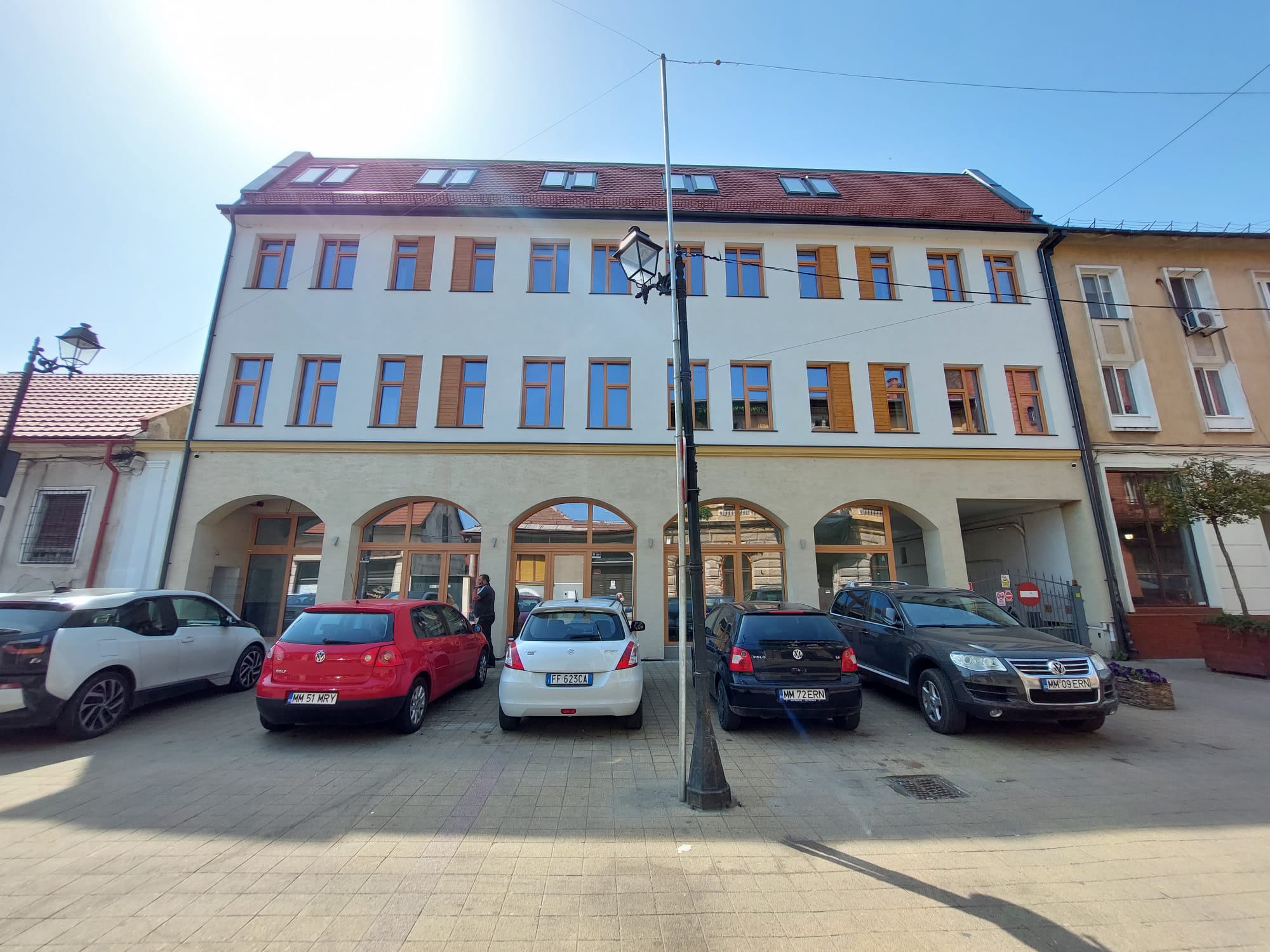 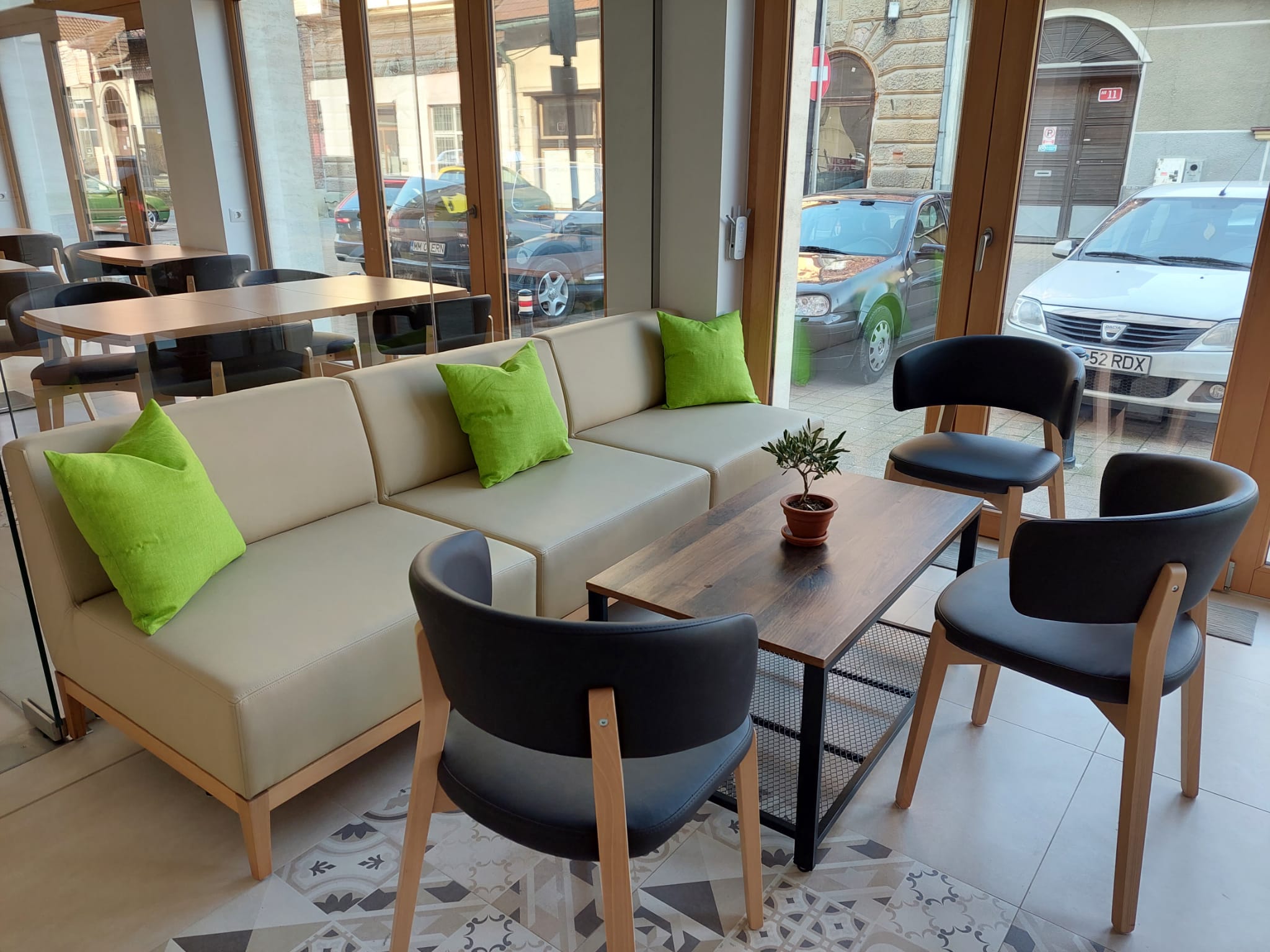 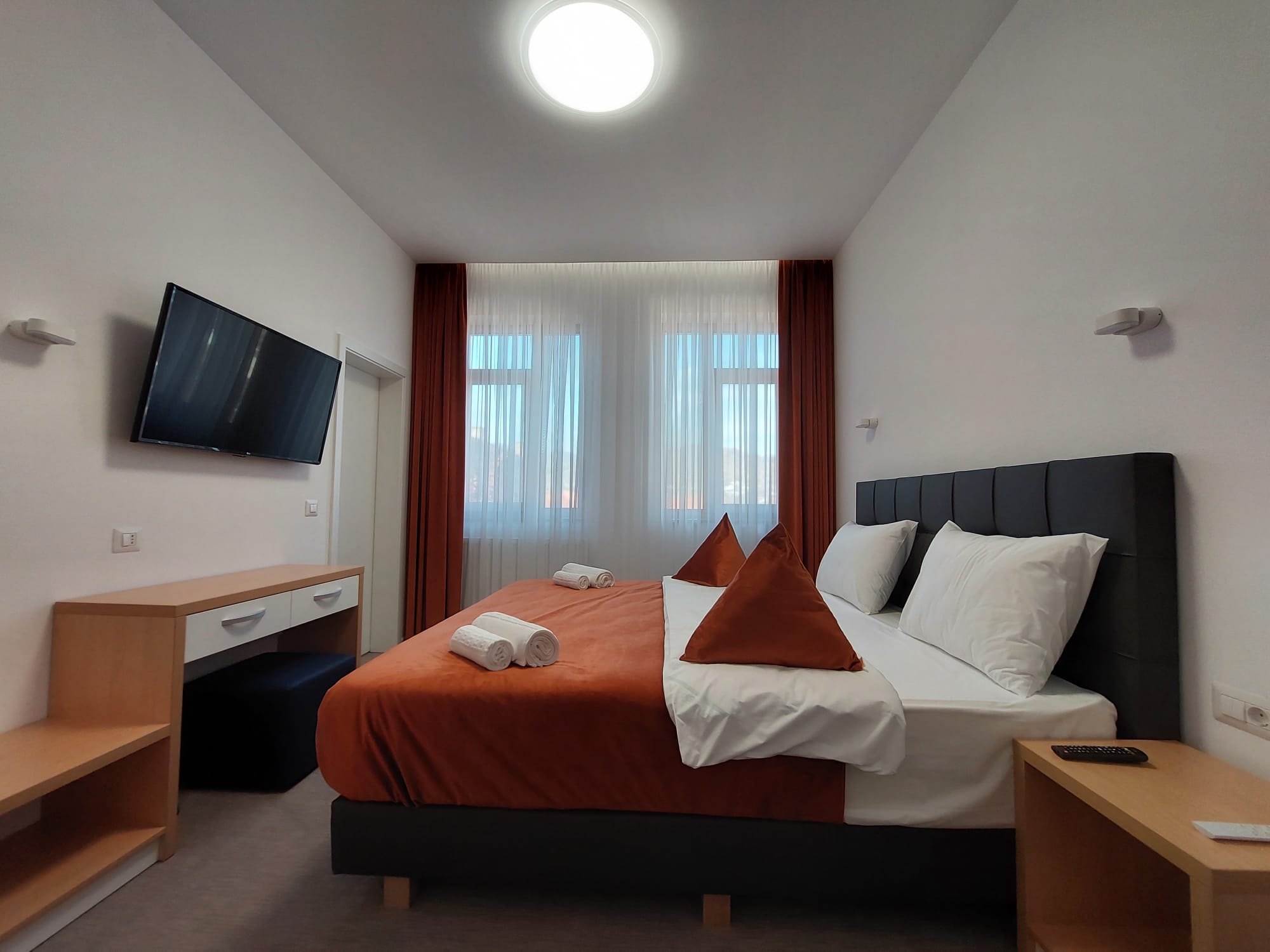 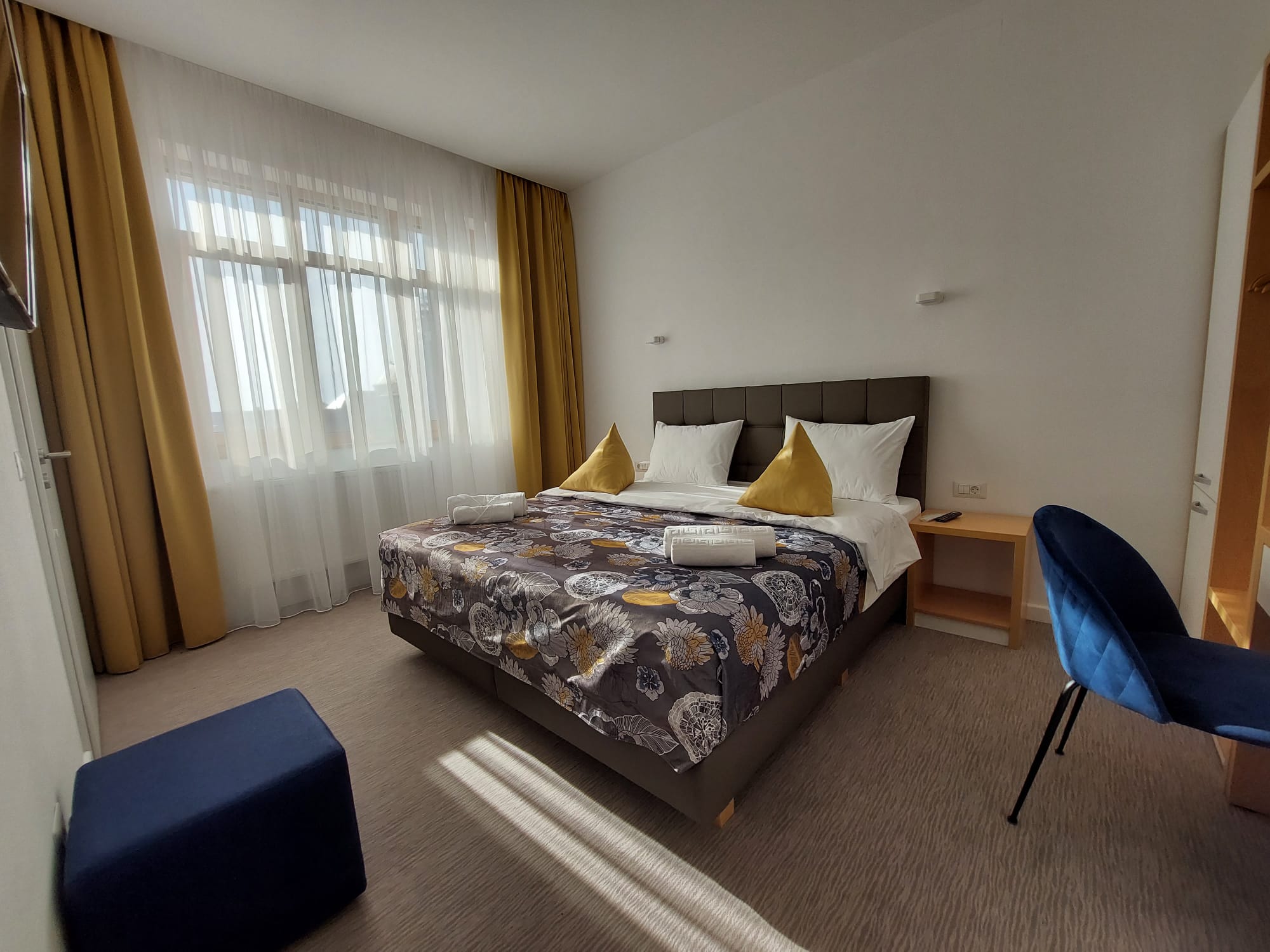 